The Better to See You With!When in a Teams meeting with a class that is in school do the following to get a wider view of the room:Right click on the video of the classThis box will appear “Fill frame”Click it and you will see a wider view of the room.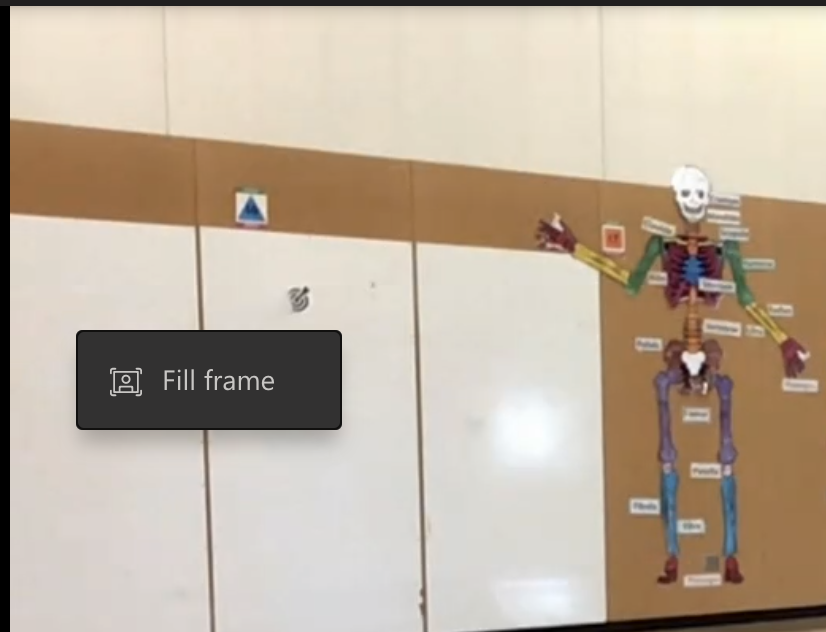 